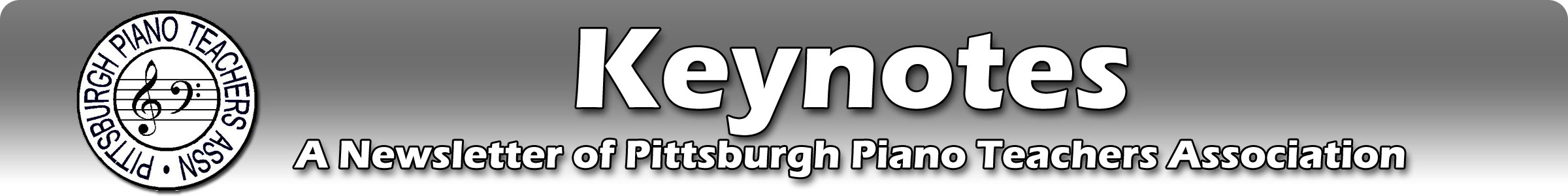 May 2017MAY 17, 20169:30  AMChrist Church at Grove Farm(Student performers should arrive at 9:00 AMfor photographs.)ProgramThe Winners of the 2017PPTA Student Solo and DuetPerformance CompetitionsPerformances followed byMay Reception All students, families, and PPTA Members are invited!  SPRING RECEPTION!     On May 17th, we look forward to hearing wonderful performances by our PPTA Student Competition Winners! A Reception in their honor will be held immediately following the meeting.  We invite these students and their families, along with all PPTA and PMTA colleagues to join us to share food and fellowship!Punch and a few main dishes will be provided by the Social Committee. We kindly ask every PPTA teacher attending the meeting to bring an appetizer, side dish or dessert to share, along with any necessary serving utensil.  Board members, please bring an appetizer or side dish.   And teachers of the Competition Winners, please be sure to invite those students and their families.If you have any questions, please contact Anne Miller at 412-720-1051 or Raelene Bluhm at 724-687-7141.  See you then!2017-18 Membership Dues     The deadline for sending in your dues is June 1.  Dues will be collected at the May 17 meeting, or may be mailed to the Treasurer, Cindy Karell.S*T*A*R  Evaluations There is a mandatory meeting of Evaluations teacher/judges participants on Wednesday, May 10th at Christ Church, 9:30 am.  PLEASE be sure to bring 3 copies of your Student schedules with you to this meeting.S*T*A*R* Evaluations will take place on Sunday, May 21st at Duquesne University.  More volunteers are needed.  Please call Andrea Doyle or Suzanne Givi to help out – thanks!!PA FEDERATION OF MUSIC CLUBS NEWS     All PPTA members may fill out a Senior Club Rating Sheet for Federation.  This form is available on our website at www.pghpianoteachers.org, under “Links.”  Please print out, complete and send to Joan Stanisha, St. Barnabus Village, 5850 Meridian Rd., Gibsonia, PA   15044, jstanisha@aol.com, by May 15 or bring to the May meeting.         For those members who have a Junior Music Club (Federated Studios), please go to PPTA’s website and download the Junior Rating Sheet.  Please print out, complete and mail to Joan at the above address or give to her at the May meeting.     The Rating Sheets give us an idea of the wonderful things you have been doing this year. This will be my last news to you as I am retiring from the PPTA Board after 30 years of making great friendships and working to inform and support our teachers. Consider lending your talents to this wonderful organization.Joan StanishaHONORS RECITALWe look forward to the S*T*A*R  Evaluations Honors Recital on Sunday, May 28th , 1-3 pm in Fellowship Hall at Christ Church at Grove Farm.The highest-scoring participants will perform at this event.  This is a wonderful recital for all students to hear as it may encourage more to join in!  Teachers can hear new (and old) repertoire to inspire your students!  All are invited to attend!